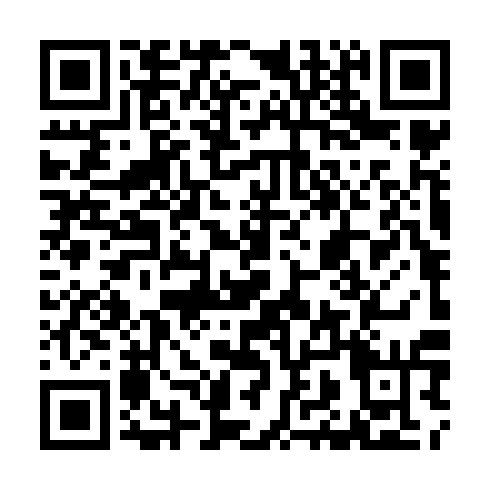 Ramadan times for Pawlowice Gorzowskie, PolandMon 11 Mar 2024 - Wed 10 Apr 2024High Latitude Method: Angle Based RulePrayer Calculation Method: Muslim World LeagueAsar Calculation Method: HanafiPrayer times provided by https://www.salahtimes.comDateDayFajrSuhurSunriseDhuhrAsrIftarMaghribIsha11Mon4:184:186:0911:563:505:455:457:2912Tue4:164:166:0611:563:525:475:477:3113Wed4:134:136:0411:563:535:485:487:3314Thu4:114:116:0211:563:545:505:507:3415Fri4:094:096:0011:553:565:525:527:3616Sat4:064:065:5711:553:575:535:537:3817Sun4:044:045:5511:553:585:555:557:4018Mon4:014:015:5311:544:005:575:577:4219Tue3:593:595:5111:544:015:585:587:4420Wed3:563:565:4811:544:026:006:007:4621Thu3:543:545:4611:534:046:026:027:4822Fri3:513:515:4411:534:056:036:037:5023Sat3:483:485:4211:534:066:056:057:5224Sun3:463:465:3911:534:086:076:077:5325Mon3:433:435:3711:524:096:086:087:5526Tue3:413:415:3511:524:106:106:107:5727Wed3:383:385:3311:524:116:126:127:5928Thu3:353:355:3011:514:136:136:138:0229Fri3:333:335:2811:514:146:156:158:0430Sat3:303:305:2611:514:156:176:178:0631Sun4:274:276:2412:505:167:187:189:081Mon4:244:246:2112:505:177:207:209:102Tue4:224:226:1912:505:197:217:219:123Wed4:194:196:1712:505:207:237:239:144Thu4:164:166:1512:495:217:257:259:165Fri4:134:136:1312:495:227:267:269:186Sat4:104:106:1012:495:237:287:289:217Sun4:074:076:0812:485:257:307:309:238Mon4:054:056:0612:485:267:317:319:259Tue4:024:026:0412:485:277:337:339:2710Wed3:593:596:0212:485:287:357:359:30